Başvuru esnasında yukarıda belirtilen belgelerin dışında belge istenmesi, eksiksiz belge ile başvuru yapılmasına rağmen hizmetin belirtilen sürede tamamlanmaması veya yukarıdaki tabloda bazı hizmetlerin bulunmadığının tespiti durumunda ilk müracaat yerine ya da ikinci müracaat yerine başvurunuz.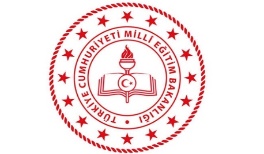 T.C.İZMİR VALİLİĞİMİLLİ EĞİTİM MÜDÜRLÜĞÜOKUL/KURUM HİZMET STANDARTLARIT.C.İZMİR VALİLİĞİMİLLİ EĞİTİM MÜDÜRLÜĞÜOKUL/KURUM HİZMET STANDARTLARIT.C.İZMİR VALİLİĞİMİLLİ EĞİTİM MÜDÜRLÜĞÜOKUL/KURUM HİZMET STANDARTLARI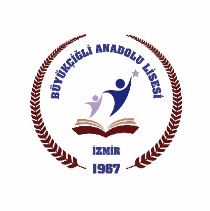 BÜYÜKÇİĞLİ ANADOLU LİSESİ MÜDÜRLÜĞÜ HİZMET STANDARTLARIBÜYÜKÇİĞLİ ANADOLU LİSESİ MÜDÜRLÜĞÜ HİZMET STANDARTLARIBÜYÜKÇİĞLİ ANADOLU LİSESİ MÜDÜRLÜĞÜ HİZMET STANDARTLARIBÜYÜKÇİĞLİ ANADOLU LİSESİ MÜDÜRLÜĞÜ HİZMET STANDARTLARIBÜYÜKÇİĞLİ ANADOLU LİSESİ MÜDÜRLÜĞÜ HİZMET STANDARTLARIBÜYÜKÇİĞLİ ANADOLU LİSESİ MÜDÜRLÜĞÜ HİZMET STANDARTLARISIRA NOHİZMETİN ADIHİZMETİN ADIBAŞVURUDA İSTENEN BELGELERHİZMETİN TAMAMLANMA SÜRESİ (EN GEÇ)HİZMETİN TAMAMLANMA SÜRESİ (EN GEÇ)1Öğrenim Belgesini veya Diplomasını Kaybedenlere Diploma Kayıt Örneğinin VerilmesiÖğrenim Belgesini veya Diplomasını Kaybedenlere Diploma Kayıt Örneğinin Verilmesi1- Dilekçe5 İŞ GÜNÜ5 İŞ GÜNÜ29, 10, 11 ve 12. Sınıf Öğrencilerine Yönelik Yetiştirme ve Hazırlık Kursu Açılması9, 10, 11 ve 12. Sınıf Öğrencilerine Yönelik Yetiştirme ve Hazırlık Kursu Açılması1- Dilekçe5 İŞ GÜNÜ5 İŞ GÜNÜ3Okul Öğrenci Ödül ve Disiplin Kurulu Kararlarına Yapılan İtirazların Bir Üst Kurula GönderilmesiOkul Öğrenci Ödül ve Disiplin Kurulu Kararlarına Yapılan İtirazların Bir Üst Kurula Gönderilmesi1- Dilekçe3 İŞ GÜNÜ3 İŞ GÜNÜ4ÖSYM Adına Başvuruların AlınmasıÖSYM Adına Başvuruların Alınması1- Başvuru müracaat formu3 SAAT3 SAAT5Lise ve Dengi Okullarda Öğrenim Gören Öğrencilerin Nakillerinin İşleme AlınmasıLise ve Dengi Okullarda Öğrenim Gören Öğrencilerin Nakillerinin İşleme Alınması1- Dilekçe1 İŞ GÜNÜ1 İŞ GÜNÜ6Orta Öğretim Kurumlarından Mezun Olan Öğrencilere Geçici Mezuniyet Belgesi VerilmesiOrta Öğretim Kurumlarından Mezun Olan Öğrencilere Geçici Mezuniyet Belgesi Verilmesi1- Dilekçe30 DAKİKA30 DAKİKA7Anasınıfı Öğrenci Kayıtlarının Yapılması ve Şubelerinin BelirlenmesiAnasınıfı Öğrenci Kayıtlarının Yapılması ve Şubelerinin Belirlenmesi1- Dilekçe                                                                                                                                             2- Başvuru Fomu                                                                                                                                   3- Nüfus cüzdanı ibrazı30 DAKİKA30 DAKİKA8Bursluluk ve Parasız Yatılılık İçin Başvurusunun AlınmasıBursluluk ve Parasız Yatılılık İçin Başvurusunun Alınması1- Dilekçe                                                                                                                                             2- Başvuru Formu3 İŞ GÜNÜ3 İŞ GÜNÜ9Yüz yüze Eğitim Kayıt ve Kayıt YenilenmesiYüz yüze Eğitim Kayıt ve Kayıt Yenilenmesi1- Dilekçe                                                                                                                                             2- Başvuru Formu    1 İŞ GÜNÜ1 İŞ GÜNÜ10Öğrenci Nakillerinde Yabancı Dil Değişikliğinin YapılmasıÖğrenci Nakillerinde Yabancı Dil Değişikliğinin Yapılması1- Dilekçe5 İŞ GÜNÜ5 İŞ GÜNÜ11Proje, Performans Çalışmaları ve Sınav Sonuçlarına İtirazın YapılmasıProje, Performans Çalışmaları ve Sınav Sonuçlarına İtirazın Yapılması1- Dilekçe10 İŞ GÜNÜ10 İŞ GÜNÜ12Hazırlık Sınıflarında Öğrenim Görmeden 9. Sınıfa Doğrudan GeçmekHazırlık Sınıflarında Öğrenim Görmeden 9. Sınıfa Doğrudan Geçmek1- Dilekçe10 İŞ GÜNÜ10 İŞ GÜNÜİlk Müracaat Yeri: Büyükçiğli Anadolu Lisesi         İkinci Müracaat Yeri: Çiğli İlçe Milli Eğitim Müdürlüğüİsim: Erman KADINŞAHİsim: Mesut UĞURLUUnvan: Okul MüdürüUnvan: İlçe Milli Eğitim MüdürüAdres: Köyiçi Mah. 8064 SOK No: Çiğli / İZMİRAdres: Köyiçi Mah. 8055 Sok.No:1 K:2 Çiğli / İZMİRTelefon: 0 232 376 40 28Telefon: 0 232 376 69 52Faks: 0 232 376 40 36Faks: 0 232 376 20 30E-Posta: 972892@meb.k12.trE-Posta: cigli35@meb.gov.tr